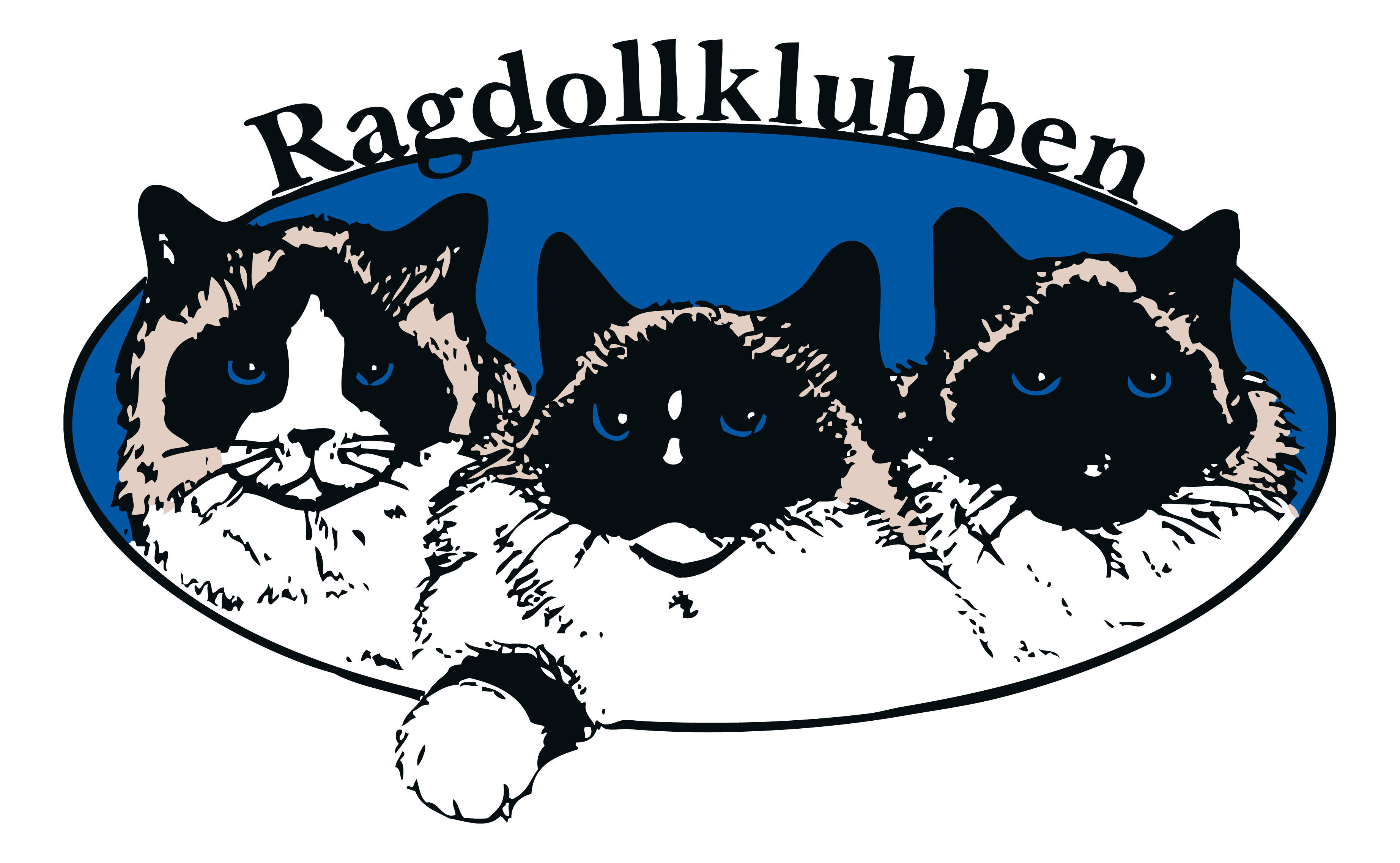 Gratis kattungemedlemskapJag godkänner att ______________________________________________                                                             får registrera mig som medlem i Ragdollklubben. Det innebär att mitt namn, adress, telefon och mailadress får lämnas för arkivering i Ragdollklubbens medlemsregister. 
Jag kan läsa mer om RK:s hantering av personuppgifter på www.ragdollklubben.com .
Kattungemedlemskapet är gratis kalenderåret ut och efter det kan jag fortsätta som medlem genom att betala in medlemsavgiften för det nya året.Uppfödares stamnamn:Ort                                                                                DatumNamn
Underskrift                                                                    